 The Changing economic worldDefine the following:-Birth rate – Natural increase – 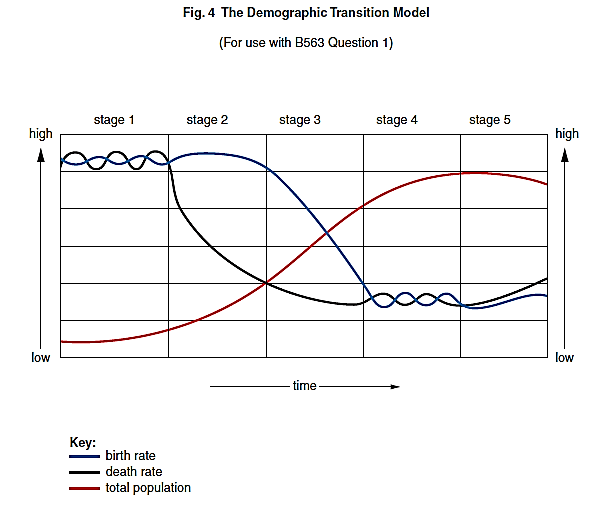 Changing economic world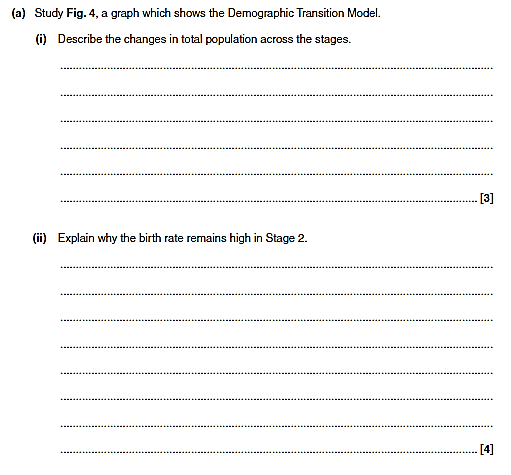 The Changing economic worldDefine the following:-HIC – NEE – LIC –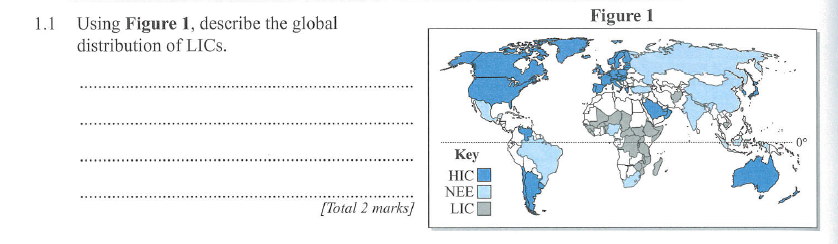 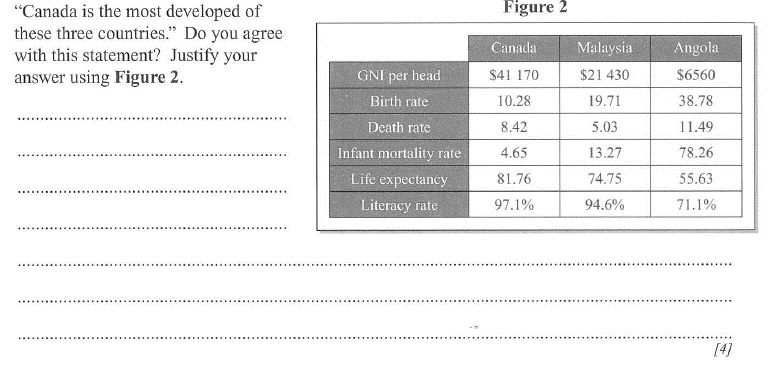 The Changing economic worldPrimary industry – Secondary industry– Tertiary industry –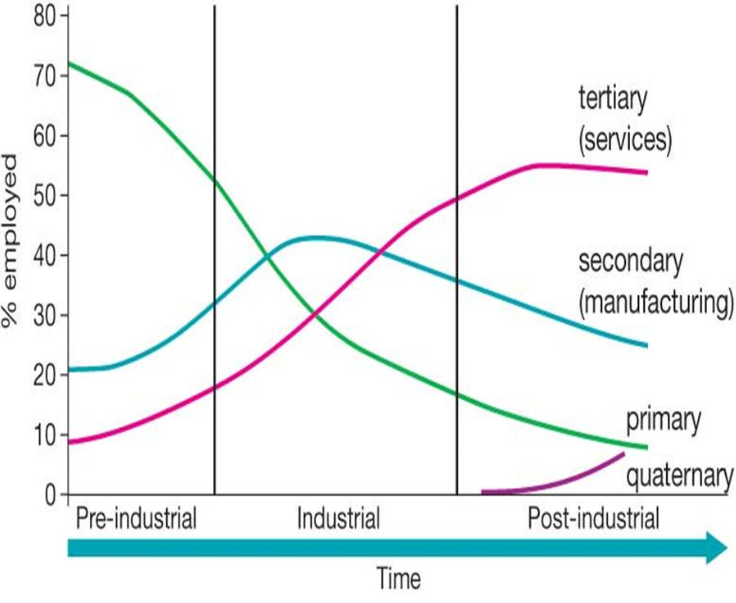 The Changing economic world  Define the following:-Aid – Fair trade – GDP – 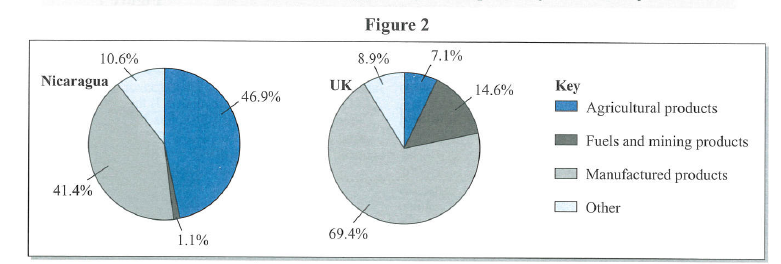  The Changing economic world Define the following:-The development gap – TNC’s – 4 point rule – 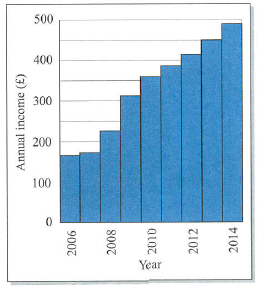 